Werkdefinitie antisemitisme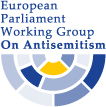 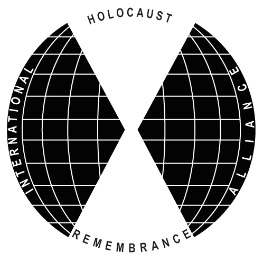 Deze definitie is vastgesteld door het Europees Bureau voor Fundamentele Rechten (FRA) van de Europese Unie en in iets gewijzigde vorm door de International Holocaust Remembrance Alliance goedgekeurd.“Antisemitisme is een bepaald beeld van Joden, dat zich kan uiten als haat tegen Joden. Retorische en fysieke uitingen van antisemitisme worden gericht tegen Joden of niet-Joden en/of hun bezittingen, tegen instellingen van de Joodse Gemeenschap en religieuze voorzieningen.”Deze uitingen kunnen daarbij ook gericht zijn tegen de staat Israel, die wordt gezien als een Joodse collectiviteit. In de antisemitisme overtuiging worden Joden er regelmatig van beschuldigd dat zij samenzweren met als doel de mensheid schade toe te brengen. Ook wordt antisemitisme vaak gebruikt om Joden de schuld te geven van “waarom dingen verkeerd gaan”. Antisemitisme uit zich in spraak, tekst, visuele vorm en in daden, waarbij gebruik wordt gemaakt van kwaadaardige stereotypes en negatieve karaktereigenschappen.Hedendaagse voorbeelden van antisemitisme in het openbare leven, de media, scholen, de werkvloer en in de religieuze sfeer kunnen, de context in overweging genomen, het volgende omvatten, maar zijn niet beperkt tot:het oproepen tot, ondersteunen of rechtvaardigen van het vermoorden of letsel toebrengen aan Joden in naam van een radicale ideologie of een extremistische religieuze levensopvatting;het uiten van leugenachtige, ontmenselijkende, demoniserende of stereotyperende beweringen over Joden in het algemeen of over de macht van Joden als collectief, met name maar niet uitsluitend de mythe van een wereldwijde Joodse samenzwering, of van Joden die de macht hebben over de media, de economie, de regering of andere instellingen binnen de samenleving;het beschuldigen van Joden dat zij als volk verantwoordelijk zijn voor echte of ingebeelde wandaden gepleegd door één Joodse persoon of groep, of zelfs voor daden gepleegd door niet-Joden;het ontkennen van de genocide op het Joodse volk als geheel gepleegd door nationaalsocialistisch Duitsland en haar medestanders en handlangers gedurende de Tweede Wereldoorlog (de Holocaust), en verder de omvang, de gebruikte methodes (bv. gaskamers) en het feit dat de genocide opzettelijk werd uitgevoerd;het beschuldigen van het Joodse volk, of de staat Israel, van het verzinnen of overdrijven van de Holocaust;het beschuldigen van Joodse burgers dat hun loyaliteit meer ligt bij de staat Israel of bij de beweerde prioriteiten van Joden wereldwijd, dan bij de belangen van hun eigen land. Voorbeelden van de manieren waarop antisemitisme zich, gezien de algemene context, uit in verband met de staat Israel kunnen omvatten: het Joodse volk het recht op zelfbeschikking ontzeggen, bijvoorbeeld door te stellen dat het bestaan van de staat Israel een racistische onderneming is;het meten met twee maten door van Israel gedrag te verlangen dat niet wordt verwacht of geëist van enig andere democratische staat;het gebruiken van symbolen en beelden die verbonden zijn met klassiek antisemitisme (bv. beweren dat de Joden Jezus hebben vermoord, of het bloedsprookje) om Israel of Israëli’s te typeren;vergelijkingen trekken tussen het hedendaags Israëlische beleid en dat van de Nazi’s;Joden collectief verantwoordelijk houden voor de daden van de staat Israel. Echter, kritiek op Israel die vergelijkbaar is met kritiek tegen een ander land kan niet worden beschouwd als antisemitisch.Antisemitische daden zijn crimineel als deze als zodanig zijn gedefinieerd in de wet (zoals de ontkenning van de Holocaust of het verspreiden van antisemitisch materiaal in sommige landen).Criminele daden zijn antisemitisch wanneer het doelwit van de aanval, of het nu mensen of bezittingen zijn (zoals gebouwen, scholen, gebedsplaatsen en begraafplaatsen) gekozen zijn, omdat deze Joods zijn, zijn verbonden aan Joden of als zodanig worden gezien. Antisemitische discriminatie is het Joden ontzeggen van mogelijkheden of diensten die wel beschikbaar zijn voor anderen. Antisemitische discriminatie is in veel landen verboden   Working definition of antisemitism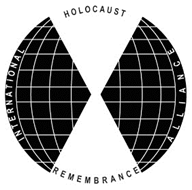 This definition was established by the European Parliament Working Group on Antisemitism and with slight adjustment adopted by the International Holocaust Remembrance Alliance.  “Antisemitism is a certain perception of Jews, which may be expressed as hatred toward Jews. Rhetorical and physical manifestations of antisemitism are directed toward Jewish or non-Jewish individuals and/or their property, toward Jewish community institutions and religious facilities.”To guide IHRA in its work, the following examples may serve as illustrations:Manifestations might include the targeting of the state of Israel, conceived as a Jewish collectivity. However, criticism of Israel similar to that leveled against any other country cannot be regarded as antisemitic. Antisemitism frequently charges Jews with conspiring to harm humanity, and it is often used to blame Jews for “why things go wrong.” It is expressed in speech, writing, visual forms and action, and employs sinister stereotypes and negative character traits.Contemporary examples of antisemitism in public life, the media, schools, the workplace, and in the religious sphere could, taking into account the overall context, include, but are not limited to:Calling for, aiding, or justifying the killing or harming of Jews in the name of a radical ideology or an extremist view of religion.Making mendacious, dehumanizing, demonizing, or stereotypical allegations about Jews as such or the power of Jews as collective — such as, especially but not exclusively, the myth about a world Jewish conspiracy or of Jews controlling the media, economy, government or other societal institutions.Accusing Jews as a people of being responsible for real or imagined wrongdoing committed by a single Jewish person or group, or even for acts committed by non-Jews.Denying the fact, scope, mechanisms (e.g. gas chambers) or intentionality of the genocide of the Jewish people at the hands of National Socialist Germany and its supporters and accomplices during World War II (the Holocaust).Accusing the Jews as a people, or Israel as a state, of inventing or exaggerating the Holocaust.Accusing Jewish citizens of being more loyal to Israel, or to the alleged priorities of Jews worldwide, than to the interests of their own nations.Denying the Jewish people their right to self-determination, e.g., by claiming that the existence of a State of Israel is a racist endeavor.Applying double standards by requiring of it a behavior not expected or demanded of any other democratic nation.Using the symbols and images associated with classic antisemitism (e.g., claims of Jews killing Jesus or blood libel) to characterize Israel or Israelis.Drawing comparisons of contemporary Israeli policy to that of the Nazis.Holding Jews collectively responsible for actions of the state of Israel.Antisemitic acts are criminal when they are so defined by law (for example, denial of the Holocaust or distribution of antisemitic materials in some countries).Criminal acts are antisemitic when the targets of attacks, whether they are people or property – such as buildings, schools, places of worship and cemeteries – are selected because they are, or are perceived to be, Jewish or linked to Jews.Antisemitic discrimination is the denial to Jews of opportunities or services available to others and is illegal in many countries.